Załacznik Nr 3 do uchwały Nr LXII/1440/18Rady Miejskiej Wrocławiaz dnia 13 września 2018 r.Formularz poprawkowy projektu Wrocławskiego Budżetu Obywatelskiego w roku 2020Uwaga: Należy w każdym punkcie wskazać czy obejmuje go zmiana czy tez nie, natomiast wypełnić należy tylko punkty objęte zmianą.1. Informacje o projekcie a) Numer projektu: 239b) Nazwaprojektu: (Brak zmiany*)(do 200 znaków ze spacjami)c) Lokalizacja projektu: (Zmiana w projekcie )(do projektu można załączyć szkic sytuacyjny lub zdjęcie terenu/obiektu, którego dotyczy projekt) Postanowiliśmy ograniczyć zakres projektu do pl. Mongolskiego oraz 3 skwerów przy ul. Centralnej. 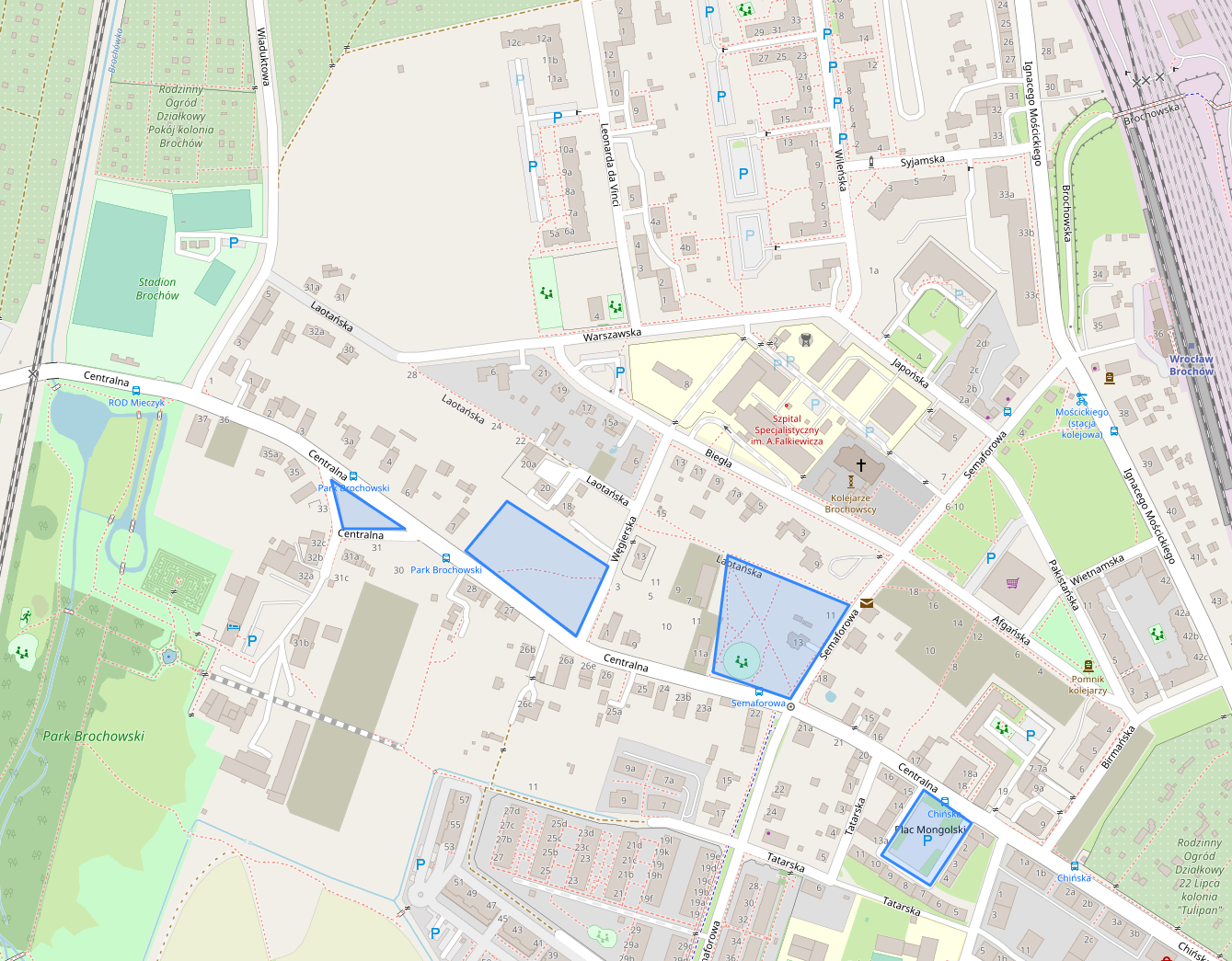 d) Zasięg oddziaływaniaprojektu: (Brak zmiany*)(należy zaznaczyć jedno z dwóch pól)Projekt osiedlowyProjekt ponadosiedlowy Uzasadnienie wyboru zasięgu oddziaływania efektów realizacji projektu:(do 750 znaków ze spacjami)2. Rodzaj projektu(Brak zmiany*)(należy zaznaczyć jedno z dwóch pól)Projekt inwestycyjnyProjekt nieinwestycyjnyProszę określić grupę beneficjentów projektu: (do 200  znaków ze spacjami)Proszę określić szacunkową liczbę beneficjentów projektu: (do 200 znaków ze spacjami)3. Elementy projektu (Zmiana w projekcie)(należy szczegółowo wypisać elementy składowe, co pozwoli na dokładną weryfikację projektu)4. Opisprojektu(Zmiana w projekcie )Projekt zakłada kontynuację rewitalizacji brochowskich skwerów: pl. Mongolskiego oraz przy ul. Centralnej:
- uporządkowanie zieleni, dokonanie nasadzeń drzew/krzewów;
- zabezpieczenie przed dzikim parkowaniem oraz ograniczenie nielegalnego parkowania,
- umieszczenie ławek, elementów rekreacji, kubłów na śmieci/pojemników na psie odchody,
- w miarę możliwości budżetowych - oświetlenie tam, gdzie go jeszcze brak,
- wyrównanie tras pieszych, jeśli będzie uzasadnione,
- w razie możliwości finansowych umiejscowienie elementów placu zabaw/toalety/ławki z przewijakiem5. Uzasadnienie projektu (Brak zmiany*)(Proszę uzasadnić potrzeby realizacji projektu, cel realizacji projektu, itp. do. 750 znaków ze spacjami) 6. Szacunkowy koszt projektu(Brak zmiany*) (do 100 znaków)Element składowyIlość1.uporządkowanie zieleni, dokonanie nasadzeń drzew, krzewów[# skwerów]42.uporządkowanie parkowania / zabezpieczenie przed nielegalnym parkowaniem[# skwerów]43.umieszczenie ławek, elementów rekreacji, kubłów na śmieci/pojemników na psie odchody [# skwerów]44.oświetlenie[# skwerów]45.wyrównanie tras pieszych[# skwerów]4